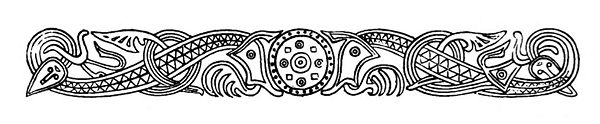 Fåfnebladet juni-juli 2021Vi har sått fröer av ängsblommor på våra gavlar för att locka fjärilar, bin och andra pollinatörer och för att skapa vackra naturliga rabatter till vår trädgård.Vi har nu tagit beslut på att installera rörelsesensorer i källare, vind och utanför våra sophus. Detta arbete kommer att starta i höst.Plocka gärna frukt av våra fruktträd när frukterna är mogna.Styrelsen önskarEr alla en riktigt TREVLIG SOMMAR!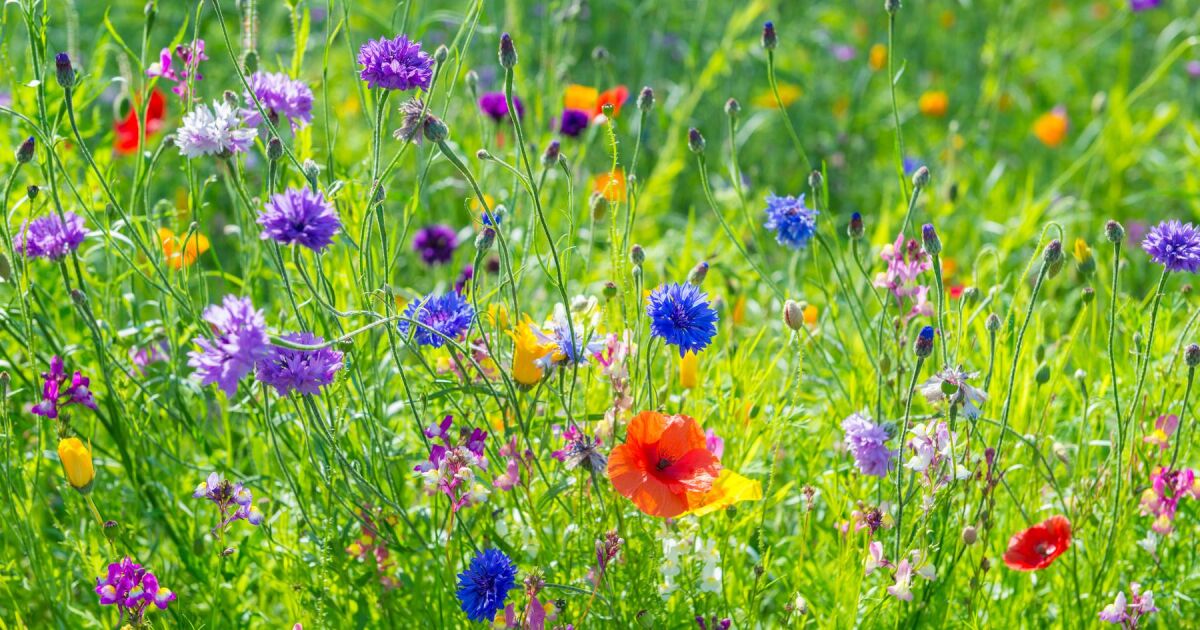 